DUBLIN SHAKESPEARE SOCIETYThe Tempest 2019Audition Piece (c)Act 2 Scene 1GONZALOSir, we were talking that our garments seem nowas fresh as when we were at Tunis at the marriageof your daughter, who is now queen.ANTONIOAnd the rarest that e'er came there.SEBASTIANBate, I beseech you, widow Dido.ANTONIOO, widow Dido! ay, widow Dido.GONZALOIs not, sir, my doublet as fresh as the first day Iwore it? I mean, in a sort.ANTONIOThat sort was well fished for.GONZALOWhen I wore it at your daughter's marriage?ALONSOYou cram these words into mine ears againstThe stomach of my sense. Would I had neverMarried my daughter there! for, coming thence,My son is lost and, in my rate, she too,Who is so far from Italy removedI ne'er again shall see her. O thou mine heirOf Naples and of Milan, what strange fishHath made his meal on thee?FRANCISCOSir, he may live:I saw him beat the surges under him,And ride upon their backs; he trod the water,Whose enmity he flung aside, and breastedThe surge most swoln that met him; his bold head'Bove the contentious waves he kept, and oar'dHimself with his good arms in lusty strokeTo the shore, that o'er his wave-worn basis bow'd,As stooping to relieve him: I not doubtHe came alive to land.ALONSONo, no, he's gone.SEBASTIANSir, you may thank yourself for this great loss,That would not bless our Europe with your daughter,But rather lose her to an African;Where she at least is banish'd from your eye,Who hath cause to wet the grief on't.ALONSOPrithee, peace.SEBASTIANYou were kneel'd to and importuned otherwiseBy all of us, and the fair soul herselfWeigh'd between loathness and obedience, atWhich end o' the beam should bow. We have lost yourson,I fear, for ever: Milan and Naples haveMore widows in them of this business' makingThan we bring men to comfort them:The fault's your own.ALONSOSo is the dear'st o' the loss.GONZALOMy lord Sebastian,The truth you speak doth lack some gentlenessAnd time to speak it in: you rub the sore,When you should bring the plaster.SEBASTIANVery well.ANTONIOAnd most chirurgeonly.GONZALOIt is foul weather in us all, good sir,When you are cloudy.SEBASTIANFoul weather?ANTONIOVery foul.GONZALOHad I plantation of this isle, my lord,--ANTONIOHe'ld sow't with nettle-seed.SEBASTIANOr docks, or mallows.GONZALOAnd were the king on't, what would I do?SEBASTIAN'Scape being drunk for want of wine.GONZALOI' the commonwealth I would by contrariesExecute all things; for no kind of trafficWould I admit; no name of magistrate;Letters should not be known; riches, poverty,And use of service, none; contract, succession,Bourn, bound of land, tilth, vineyard, none;No use of metal, corn, or wine, or oil;No occupation; all men idle, all;And women too, but innocent and pure;No sovereignty;--SEBASTIANYet he would be king on't.ANTONIOThe latter end of his commonwealth forgets thebeginning.GONZALOAll things in common nature should produceWithout sweat or endeavour: treason, felony,Sword, pike, knife, gun, or need of any engine,Would I not have; but nature should bring forth,Of its own kind, all foison, all abundance,To feed my innocent people.SEBASTIANNo marrying 'mong his subjects?ANTONIONone, man; all idle: whores and knaves.GONZALOI would with such perfection govern, sir,To excel the golden age.SEBASTIANGod save his majesty!ANTONIOLong live Gonzalo!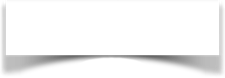 